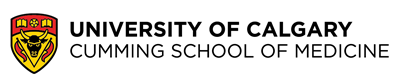 Clinician Investigator Program – Final In-Training Evaluation Report (FITER)Comments (text boxes will expand as text is added)Describe two strengths and any areas in need of further development for this trainee as relevant to a developing clinician scientist. (text box will expand as you type)

Supervisor: I have reviewed this feedback with my trainee. Yes      No Signature of Supervisor(s)							Date: Signature of Trainee					                                         Date:  *Please additionally upload a copy of the minutes from the thesis advisory committee meeting to the CIP SharePoint when available.Trainee Name:   Date:   CanMEDS CompetencyRequires complete hands-on guidanceAble to perform task, but requires constant directionDemonstrates some independence, but requires intermittent directionIndependent for graduate levelMedical Research ExpertDemonstrates expertise in the clinical content area applicable to the research project.Appropriately recognizes limits of own expertise and seeks discussion and input from others (ex: supervisors, committee, lab colleagues, etc.).CommunicatorDevelops rapport, trust and ethical relationships with research subjects, peers, other professionals.Effectively presents own work at lab meetings, research seminars, thesis advisory committee meetings, scientific meetings.CollaboratorParticipates effectively in research teams.Demonstrates an ability to prevent, negotiate and/or resolve interprofessional conflicts in research settings.LeaderSuccessfully leads research project and manages resources.Demonstrates understanding of how trainee’s research may improve health care delivery in teams, organizations, and systems.Health AdvocateParticipates in ethical health research, with appreciation of social, cultural, economic, biologic factors.Able to articulate how the research will impact patients at an individual level and why sustainability of the research program is important.ScholarEstablishes a foundation of knowledge, skills, and attitudes to support a research program.Demonstrates understanding of knowledge gaps in the field and identifies appropriate research questions.Demonstrates proficient and appropriate research skills and uses effective experimental methods.Accurately synthesizes and interprets relevant research information.Effectively prepares scientific presentations, grant proposals, publications, and other communications.Contributes to creation, dissemination, application and translation of new knowledge and practices.CanMEDS CompetencyRequires complete hands-on guidanceAble to perform task, but requires constant directionDemonstrates some independence, but requires intermittent directionIndependent for graduate levelProfessionalEngages in professional development activities relevant to a clinician investigator.Demonstrates effective follow up and completion of tasks.Demonstrates commitment to clinician investigator health and well being.